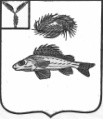 АДМИНИСТРАЦИЯДЕКАБРИСТСКОГО МУНИЦИПАЛЬНОГО ОБРАЗОВАНИЯЕРШОВСКОГО МУНИЦИПАЛЬНОГО РАЙОНАСАРАТОВСКОЙ ОБЛАСТИПОСТАНОВЛЕНИЕот 22.04.2019 года									№ 25О внесении изменений в постановлениеадминистрации Декабристского муниципальногообразования от 24.01.2019 № 4 «О стоимостиуслуг, предоставляемых согласно гарантированномуперечню услуг по погребению умерших(погибших)»	В соответствии с Федеральным законом от 12 января 1996г. № 8-ФЗ «О погребении и похоронном деле», Федеральным законом от 06.10.2003 г. № 131ФЗ «Об общих принципах организации местного самоуправления в Российской Федерации», руководствуясь Уставом Декабристского муниципального образования Ершовского муниципального района Саратовской области, администрация Декабристского муниципального образованияПОСТАНОВЛЯЕТ:	1. Внести изменения в постановление администрации Декабристского муниципального образования от 24.01.2019 г. № 4 «О стоимости услуг, предоставляемых согласно гарантированному перечню услуг по погребению умерших (погибших)» следующие изменения:1.1. приложение 3 изложить в новой редакции, согласно приложению №1;1.2. дополнить приложения постановления приложением № 4 следующего содержания согласно приложению № 2.	3. Контроль за исполнением настоящего постановления возложить на главу Декабристского муниципального образования Ершовского муниципального района.	4. Настоящее постановление вступает в силу со дня официального обнародования и распространяется на правоотношения, возникшие с 01.02.2019г.Глава Декабристского МО						М.А. ПолещукПриложение № 1к постановлению администрацииДекабристского МОот 22.04.2019 г. № 25Приложение № 3 к постановлениюадминистрации Декабристского МОот «24» января 2019 г. № 4Стоимость услуг, предоставляемых согласно гарантированному перечню услуг по погребению Декабристского муниципального образования Ершовского муниципального района Саратовской областиПриложение № 2к постановлению администрацииДекабристского МОот 22.04.2019 г. № 25Приложение № 4 к постановлениюадминистрации Декабристского МОот «24» января 2019 г. № 4Стоимости услуг по погребению умерших (погибших), не имеющих супруга, близких родственников, иных родственников либо законного представителя умершего, при невозможности осуществить ими погребение, при отсутствии иных лиц, взявших на себя обязанность осуществить погребение, а также умерших, личность которых не установлена органами внутренних дел в Декабристском муниципальном образовании Ершовского муниципального района Саратовской области№ п/пНаименование услугиСтоимость, рублей1.Оформление документов, необходимых для погребения210,702.Предоставление и доставка гроба и других предметов, необходимых для погребения1949,773.Перевозка тела (останков) умершего на кладбище (в крематорий)618,944.Погребение (кремация с последующей выдачей урны с прахом)3167,06Общая стоимость гарантированного перечня услуг по погребениюОбщая стоимость гарантированного перечня услуг по погребению5946,47№ п/пНаименование услугиСтоимость, рублей1.Оформление документов, необходимых для погребения210,702.Облачение тела632,873.Предоставление гроба1316,904.Перевозка умершего на кладбище618,945.Погребение3167,06Общая стоимость услуг по погребениюОбщая стоимость услуг по погребению5946,47